上投摩根整合驱动灵活配置混合型证券投资基金2019年第4季度报告2019年12月31日基金管理人：上投摩根基金管理有限公司基金托管人：中国银行股份有限公司报告送出日期：二〇二〇年一月二十日§1  重要提示基金管理人的董事会及董事保证本报告所载资料不存在虚假记载、误导性陈述或重大遗漏，并对其内容的真实性、准确性和完整性承担个别及连带责任。 基金托管人中国银行股份有限公司根据本基金合同规定，于2020年1月17日复核了本报告中的财务指标、净值表现和投资组合报告等内容，保证复核内容不存在虚假记载、误导性陈述或者重大遗漏。 基金管理人承诺以诚实信用、勤勉尽责的原则管理和运用基金资产，但不保证基金一定盈利。 基金的过往业绩并不代表其未来表现。投资有风险，投资者在作出投资决策前应仔细阅读本基金的招募说明书。 本报告中财务资料未经审计。本报告期自2019年10月1日起至12月31日止。§2  基金产品概况§3  主要财务指标和基金净值表现3.1 主要财务指标单位：人民币元注：本期已实现收益指基金本期利息收入、投资收益、其他收入(不含公允价值变动收益)扣除相关费用后的余额，本期利润为本期已实现收益加上本期公允价值变动收益。 上述基金业绩指标不包括持有人认购或交易基金的各项费用（例如，开放式基金的申购赎回费、红利再投资费、基金转换费等），计入费用后实际收益水平要低于所列数字。3.2 基金净值表现3.2.1 本报告期基金份额净值增长率及其与同期业绩比较基准收益率的比较3.2.2自基金合同生效以来基金累计净值增长率变动及其与同期业绩比较基准收益率变动的比较上投摩根整合驱动灵活配置混合型证券投资基金累计净值增长率与业绩比较基准收益率历史走势对比图(2015年4月23日至2019年12月31日)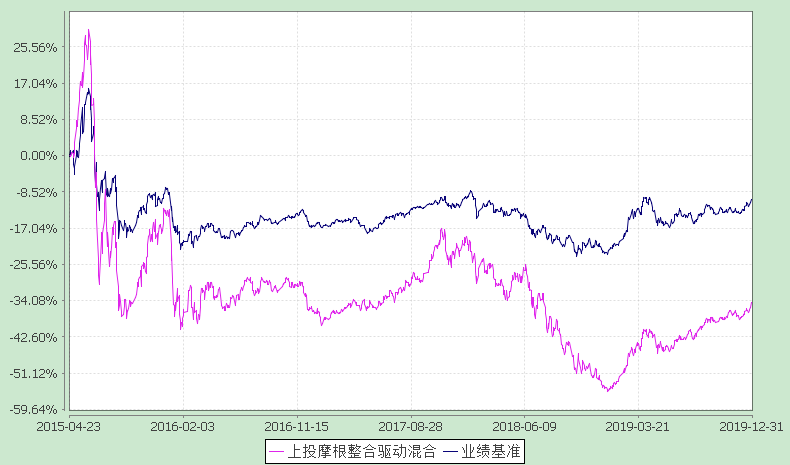 注：本基金合同生效日为2015年4月23日，图示时间段为2015年4月23日至2019年12月31日。本基金建仓期自2015年4月23日至2015年10月22日，建仓期结束时资产配置比例符合本基金基金合同规定。§4  管理人报告4.1 基金经理(或基金经理小组)简介注：1.任职日期和离任日期均指根据公司决定确定的聘任日期和解聘日期。2.证券从业的含义遵从行业协会《证券业从业人员资格管理办法》的相关规定。4.2 管理人对报告期内本基金运作遵规守信情况的说明在本报告期内，基金管理人不存在损害基金份额持有人利益的行为，勤勉尽责地为基金份额持有人谋求利益。基金管理人遵守了《证券投资基金法》及其他有关法律法规、《上投摩根整合驱动灵活配置混合型证券投资基金基金合同》的规定。基金经理对个股和投资组合的比例遵循了投资决策委员会的授权限制，基金投资比例符合基金合同和法律法规的要求。4.3 公平交易专项说明4.3.1 公平交易制度的执行情况报告期内，本公司继续贯彻落实《证券投资基金管理公司公平交易制度指导意见》等相关法律法规和公司内部公平交易流程的各项要求，严格规范境内上市股票、债券的一级市场申购和二级市场交易等活动，通过系统和人工相结合的方式进行交易执行和监控分析，以确保本公司管理的不同投资组合在授权、研究分析、投资决策、交易执行、业绩评估等投资管理活动相关的环节均得到公平对待。对于交易所市场投资活动，本公司执行集中交易制度，确保不同投资组合在买卖同一证券时，按照时间优先、比例分配的原则在各投资组合间公平分配交易量；对于银行间市场投资活动，本公司通过对手库控制和交易室询价机制，严格防范对手风险并检查价格公允性；对于申购投资行为，本公司遵循价格优先、比例分配的原则，根据事前独立申报的价格和数量对交易结果进行公平分配。报告期内，通过对不同投资组合之间的收益率差异比较、对同向交易和反向交易的交易时机和交易价差监控分析，未发现整体公平交易执行出现异常的情况。4.3.2 异常交易行为的专项说明报告期内，通过对交易价格、交易时间、交易方向等的分析，未发现有可能导致不公平交易和利益输送的异常交易行为。所有投资组合参与的交易所公开竞价同日反向交易成交较少的单边交易量超过该证券当日成交量的5%的情形：无。4.4 报告期内基金的投资策略和业绩表现说明4.4.1报告期内基金投资策略和运作分析四季度猪价大幅上涨导致CPI超出市场预期，并在一定程度上使得投资者对未来流动性释放有所担忧，但基建投资对经济的正面影响在逐步兑现，因此A股市场在经历二、三季度震荡调整后，四季度震荡上行并继续呈现较为明显的结构性行情：以半导体为代表的消费电子行业景气持续上升，成为四季度涨幅最大板块，相关个股估值和股价均创出历史新高，而银行、地产等低估值板块表现一般。基金判断前三季度A股市场因确定性溢价导致的极致化结构性行情以及由此带来的估值大幅提升在四季度有望得到纠偏，前期涨幅较大的行业和估值较高个股在四季度获得超额收益的概率不大，因此组合在四季度重点配置了估值合理、成长确定性较高的医药、白酒、家电等板块，同时适当增持估值较低的银行、保险、地产等大金融板块，并降低TMT行业的配置；投资结果表明：在存量资金博弈背景下，四季度投资者对于行业景气确定性较高的医药和TMT行业继续给予较高的估值溢价，相关行业龙头在四季度继续创出新高，因此尽管组合内医药行业对净值贡献较高，但由于TMT行业配置较低、大金融板块涨幅较少导致四季度组合整体净值表现一般。本基金认为2019年四季度市场风险有效释放以及贸易摩擦得到缓解将有利于2020年一季度市场风险偏好的提升，但在存量资金博弈背景下，2020年一季度预计将以结构性行情为主，基于行业基本面趋势、估值比较，将重点关注估值较低、边际得到改善大金融、地产、与基建相关性较强的周期行业龙头以及行业景气持续向好、估值合理的消费电子板块。4.4.2报告期内基金的业绩表现本报告期上投摩根整合驱动混合份额净值增长率为:7.91%，同期业绩比较基准收益率为:4.67%。4.5报告期内基金持有人数或基金资产净值预警说明无。§5  投资组合报告5.1 报告期末基金资产组合情况5.2 报告期末按行业分类的股票投资组合5.2.1报告期末按行业分类的境内股票投资组合5.3 报告期末按公允价值占基金资产净值比例大小排序的前十名股票投资明细5.4 报告期末按债券品种分类的债券投资组合本基金本报告期末未持有债券。5.5 报告期末按公允价值占基金资产净值比例大小排序的前五名债券投资明细本基金本报告期末未持有债券。5.6 报告期末按公允价值占基金资产净值比例大小排序的前十名资产支持证券投资明细本基金本报告期末未持有资产支持证券。5.7 报告期末按公允价值占基金资产净值比例大小排序的前五名贵金属投资明细本基金本报告期末未持有贵金属。5.8 报告期末按公允价值占基金资产净值比例大小排序的前五名权证投资明细本基金本报告期末未持有权证。5.9 报告期末本基金投资的股指期货交易情况说明本基金本报告期末未持有股指期货。5.10报告期末本基金投资的国债期货交易情况说明本基金本报告期末未持有国债期货。5.11 投资组合报告附注5.11.1报告期内本基金投资的前十名证券的发行主体本期没有出现被监管部门立案调查，或在报告编制日前一年内受到公开谴责、处罚的情形。5.11.2报告期内本基金投资的前十名股票中没有在基金合同规定备选股票库之外的股票。5.11.3 其他资产构成5.11.4报告期末持有的处于转股期的可转换债券明细本基金本报告期末未持有处于转股期的可转换债券。5.11.5报告期末前十名股票中存在流通受限情况的说明5.11.6投资组合报告附注的其他文字描述部分因四舍五入原因,投资组合报告中分项之和与合计可能存在尾差。§6  开放式基金份额变动单位：份§7  基金管理人运用固有资金投资本基金情况7.1 基金管理人持有本基金份额变动情况无。§8  备查文件目录8.1 备查文件目录1. 中国证监会批准上投摩根整合驱动灵活配置混合型证券投资基金设立的文件；2. 《上投摩根整合驱动灵活配置混合型证券投资基金基金合同》；3. 《上投摩根整合驱动灵活配置混合型证券投资基金托管协议》；4. 《上投摩根开放式基金业务规则》；5. 基金管理人业务资格批件、营业执照；6. 基金托管人业务资格批件和营业执照。8.2 存放地点基金管理人或基金托管人住所。8.3 查阅方式投资者可在营业时间免费查阅，也可按工本费购买复印件。上投摩根基金管理有限公司二〇二〇年一月二十日基金简称上投摩根整合驱动混合基金主代码001192交易代码001192基金运作方式契约型开放式基金合同生效日2015年4月23日报告期末基金份额总额1,275,046,145.14份投资目标通过深入细致的基本面研究，把握企业整合发展带来的投资机会，在严格的风险控制前提下，力争实现基金资产的长期增值。投资策略本基金通过自上而下和自下而上相结合、定性分析和定量分析互相补充的方法，在股票、债券和现金等资产类别之间进行相对灵活的配置。本基金将重点投资于整合主题相关的上市公司。在个股选择层面，首先将根据本基金对于整合主题的界定构建初选股票池，在此基础上剔除不具有投资价值的股票建立备选股票池。本基金将深入分析公司的并购重组行为对未来经营可能产生的影响，综合评估其是否会带来经营业绩的改善。通过对并购重组带来的行业增长及公司协同效应的综合分析，精选未来具有较高成长潜力的公司。业绩比较基准中证800指数收益率*60%+中债总指数收益率*40%风险收益特征本基金属于混合型基金产品，预期风险和收益水平高于债券型基金和货币市场基金，低于股票型基金，属于较高风险收益水平的基金产品。本基金风险收益特征会定期评估并在公司网站发布，请投资者关注。基金管理人上投摩根基金管理有限公司基金托管人中国银行股份有限公司主要财务指标报告期(2019年10月1日-2019年12月31日)1.本期已实现收益58,772,991.742.本期利润62,356,277.073.加权平均基金份额本期利润0.04734.期末基金资产净值835,050,590.495.期末基金份额净值0.655阶段净值增长率①净值增长率标准差②业绩比较基准收益率③业绩比较基准收益率标准差④①-③②-④过去三个月7.91%0.63%4.67%0.45%3.24%0.18%姓名职务任本基金的基金经理期限任本基金的基金经理期限证券从业年限说明姓名职务任职日期离任日期证券从业年限说明征茂平本基金基金经理2015-09-18-19年征茂平先生自2001年3月至2004年3月在上海证大投资管理有限公司任高级研究员从事证券研究的工作；2004年3月至2005年4月在平安证券有限公司任高级研究员从事证券研究的工作；2005年5月至2008年5月在大成基金管理有限公司任研究员从事成长股票组合的管理工作；2008年5月起加入上投摩根基金管理有限公司，先后担任行业专家、基金经理助理、研究部总监助理、基金经理，自2013年7月至2019年7月担任上投摩根大盘蓝筹股票型证券投资基金基金经理，2013年9月至2018年6月担任上投摩根红利回报混合型证券投资基金基金经理,2014年1月至2015年2月担任上投摩根阿尔法混合型证券投资基金基金经理，自2015年9月起同时担任上投摩根整合驱动灵活配置混合型证券投资基金基金经理，自2016年11月起同时担任上投摩根中国世纪灵活配置混合型证券投资基金基金经理。序号项目金额(元)占基金总资产的比例(%)1权益投资788,843,912.9093.40其中：股票788,843,912.9093.402固定收益投资--其中：债券--资产支持证券--3贵金属投资--4金融衍生品投资--5买入返售金融资产--其中：买断式回购的买入返售金融资产--6银行存款和结算备付金合计46,717,820.925.537其他各项资产9,063,402.881.078合计844,625,136.70100.00代码行业类别公允价值（元）占基金资产净值比例（％）A农、林、牧、渔业--B采矿业18,743,204.002.24C制造业383,938,420.9545.98D电力、热力、燃气及水生产和供应业1,991,806.540.24E建筑业8,296,548.000.99F批发和零售业24,340.000.00G交通运输、仓储和邮政业--H住宿和餐饮业--I信息传输、软件和信息技术服务业24,369,908.072.92J金融业252,006,201.9630.18K房地产业93,466,414.1411.19L租赁和商务服务业31,790.000.00M科学研究和技术服务业3,261,048.000.39N水利、环境和公共设施管理业6,578.040.00O居民服务、修理和其他服务业--P教育--Q卫生和社会工作2,387,070.000.29R文化、体育和娱乐业320,583.200.04S综合--合计788,843,912.9094.47序号股票代码股票名称数量(股)公允价值(元)占基金资产净值比例(％)1000651格力电器733,100.0048,076,698.005.762603338浙江鼎力637,072.0045,550,648.005.453600030中信证券1,434,700.0036,297,910.004.354000333美的集团611,416.0035,614,982.004.275601688华泰证券1,673,200.0033,982,692.004.076600276恒瑞医药326,886.0028,609,062.723.437600383金地集团1,882,266.0027,292,857.003.278603799华友钴业678,480.0026,725,327.203.209600466蓝光发展3,620,000.0026,679,400.003.1910601166兴业银行1,345,300.0026,636,940.003.19序号名称金额(元)1存出保证金282,667.572应收证券清算款8,660,981.013应收股利-4应收利息29,008.945应收申购款90,745.366其他应收款-7待摊费用-8其他-9合计9,063,402.88序号股票代码股票名称流通受限部分的公允价值(元)占基金资产净值比例(%)流通受限情况说明1603799华友钴业26,725,327.203.20筹划重大事项本报告期期初基金份额总额1,353,572,978.53报告期基金总申购份额5,809,767.06减：报告期基金总赎回份额84,336,600.45报告期基金拆分变动份额-本报告期期末基金份额总额1,275,046,145.14